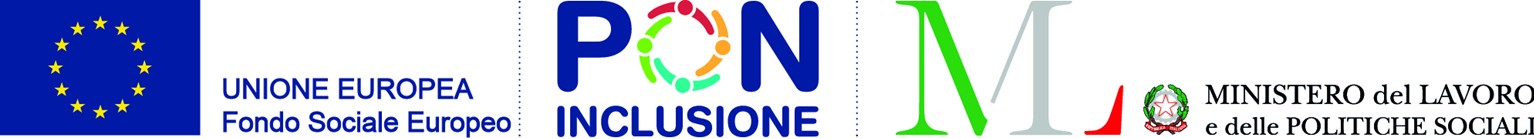 ALLEGATO  A  Al Comune di Partinico                                                                                  capofila Distretto Socio Sanitario n. 41protocollo@pec.comune.partinico.pa.itOGGETTO:  AVVISO per  la selezione di un rendicontore nell’ambito del progetto all’avviso 1/2019-pais,  avviso 1/2019 PaIS del Ministero del Lavoro e delle Politiche Sociali FSE 2014/2020 Codice CUP D41B21001160001 -  IT039-AV1-2020-SIC_47-001Il/la sottoscritto/a _______________________________nato a ___________________ (____) il___________________ residente in ___________________ Via ___________________, n. _____Codice Fiscale ___________________, P.IVA. ___________________tel____________________________ pec _________________________________________ e- mail _________________________________	Consapevole della responsabilità e delle conseguenze civili e penali previste in caso di dichiarazioni mendaci, anche ai sensi e per gli effetti dell’art.76 D.P.R.n.445/2000,nonché in caso di esibizione di atti contenenti dati non più corrispondenti a verità, e consapevole, altresì, che qualora emerga la non veridicità del contenuto della presente dichiarazione il sottoscritto  decadrà dai benefici e dalle autorizzazioni per le quali la stessa dichiarazione è stata rilasciata, ai sensi dell’art.75 del D.P.R. n.445/2000.CHIEDE  di partecipare alla selezione per la procedura di cui in oggetto e a tal uopo DICHIARA- di avere preso visione ed accettare di tutto quanto previsto nell’avviso di cui in oggetto- di essere cittadino italiano o di uno degli stati membri dell’Unione Europea, - di godere dei diritti civili e politici;- di non aver riportato condanne penali e non essere destinatario di provvedimenti che riguardano     l’applicazione di misure di prevenzione, di decisioni civili e di provvedimenti amministrativi iscritti nel casellario giudiziale;- di non  essere stato destituito, dispensato o dichiarato decaduto dall’impiego presso una amministrazione pubblica oppure interdetto dai pubblici uffici in base a sentenza passata in giudicato;- di non essere dipendente di una pubblica AmministrazioneOvvero - di essere dipendente della P.A. ______________e di avere acquisito l’autorizzazione a svolgere l’attività  di cui all’avviso oggetto della presente istanza con nota prot.______del______-  di non trovarsi in una situazione di conflitto di interessi con nessuno dei Comuni del Distretto Socio Sanitario n. 41 ; -di possedere il seguente titolo di studio:               Laurea Magistrale di cui al decreto ministeriale 509/1999 conseguita in una delle  seguenti classi specialistiche:□  64/S Scienze dell’Economia□ 84/S Scienze Economico AziendaliOppure:Laurea magistrale di cui al decreto ministeriale 270/2004 conseguita in una delle seguenti classi magistrali:□LM -56 Scienze dell’Economia□LM -77 Scienze Economico AziendaleOppure:Lauree conseguite secondo il vecchio Ordinamento in Economia e Commercio e Titoli equipollenti, equiparati o riconosciuti ai sensi di Legge.        ___________________     conseguita  con il seguente voto di Laurea ______	□   Conoscenza di elementi di informatica;□   Conoscenza della lingua inglese.□    Master universitari inerenti la tematica oggetto dell’avviso.-di avere preso visione  ed accettare   tutto quanto previsto nell’avviso di cui in oggetto;-di essere informato ed autorizzare, ai sensi e per gli effetti di cui all’articolo 13 del vigente GDPR. L’utilizzo  dei dati personali trattati, anche con strumenti informatici, esclusivamente nell’ambito del procedimento per il quale la presente dichiarazione viene resa nel rispetto del Regolamento UE n. 2016/679 (di seguito GDPR), relativo alla protezione delle persone fisiche con riguardo al trattamento dei dati personali, ed anche alla disciplina del Codice in materia di protezione dei dati personali (“Codice della Privacy”), contenuto nel Decreto Legislativo 30 giugno 2003, n. 196 e ss.mm.ii.Il/La  sottoscritto/a si impegna alla tempestiva comunicazione di ogni possibile variazione dei dati sopra esposti, consapevole che tutti i dati su dichiarati restano validi durante tutta la procedura di che trattasi  e fino a quando non viene resa una nuova dichiarazione.DATA	Si allega alla presente:Documento di identitàCurriculum   Vitae specifico del candidato con l’evidenziazione delle competenze ed esperienze maturate nella materia oggetto della presente selezione;ogni altra documentazione comprovante titoli ed esperienze professionali.IL  DICHIARANTE__________________________(Firma  digitale )